Dobra forma (dobraforma.ku.edu) Module 8.1 Завдання 6Transcript Тато дуже любить собак.Кіт фотографує співачок.Ти пам’ятаєш вчительок в нашій школі? Собака запросив гостей.Дитина має внучок.Вчора на виставці я бачила колег з роботи. This work is licensed under a  
Creative Commons Attribution-NonCommercial 4.0 International License. 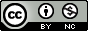 